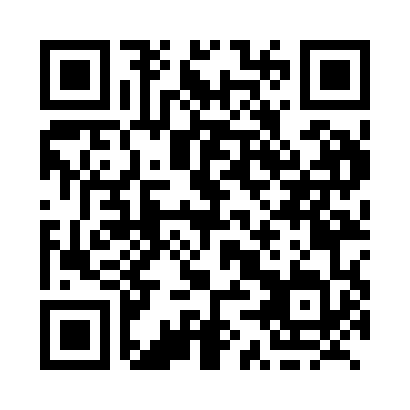 Prayer times for Toogood Arm, Newfoundland and Labrador, CanadaWed 1 May 2024 - Fri 31 May 2024High Latitude Method: Angle Based RulePrayer Calculation Method: Islamic Society of North AmericaAsar Calculation Method: HanafiPrayer times provided by https://www.salahtimes.comDateDayFajrSunriseDhuhrAsrMaghribIsha1Wed3:565:451:056:118:2710:162Thu3:545:431:056:128:2810:183Fri3:515:411:056:138:3010:214Sat3:495:401:056:148:3110:235Sun3:465:381:056:148:3310:266Mon3:435:361:056:158:3410:287Tue3:415:351:056:168:3610:308Wed3:385:331:056:178:3710:339Thu3:365:321:056:188:3910:3510Fri3:335:301:056:198:4010:3811Sat3:315:291:056:208:4210:4012Sun3:295:271:056:218:4310:4213Mon3:265:261:056:218:4410:4514Tue3:245:241:056:228:4610:4715Wed3:215:231:056:238:4710:5016Thu3:195:221:056:248:4910:5217Fri3:165:201:056:258:5010:5518Sat3:145:191:056:258:5110:5719Sun3:125:181:056:268:5310:5920Mon3:115:171:056:278:5411:0021Tue3:115:161:056:288:5511:0022Wed3:105:151:056:288:5611:0123Thu3:105:131:056:298:5811:0224Fri3:095:121:056:308:5911:0225Sat3:095:111:056:319:0011:0326Sun3:085:101:066:319:0111:0427Mon3:085:101:066:329:0211:0428Tue3:075:091:066:339:0311:0529Wed3:075:081:066:339:0511:0530Thu3:075:071:066:349:0611:0631Fri3:065:061:066:359:0711:07